Pressereader der Kulturfabrik Löseke für Juli & August 2022
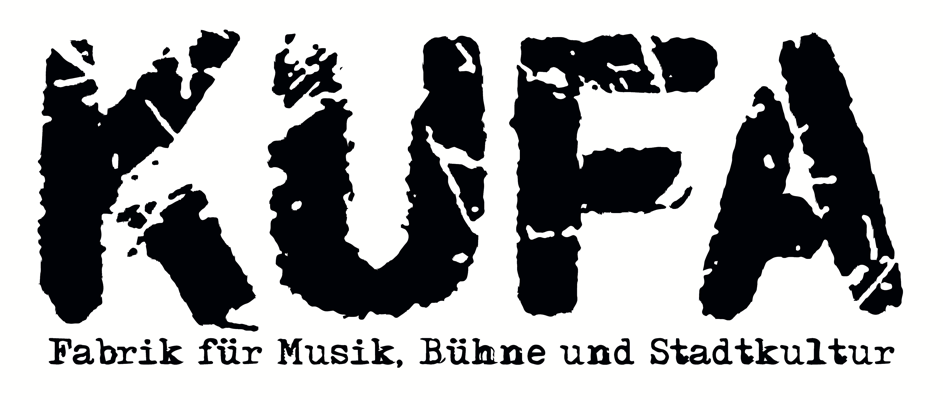 Die KUFA, das ist Kultur für alle: Seit 1992 ist die Kulturfabrik Löseke in Hildesheim aktiv und gehört damit zu den ältesten soziokulturellen Zentren Deutschlands. In der ehemaligen Papierfabrik treffen sich jährlich rund 60.000 Menschen zu etwa 800 Veranstaltungen in den Bereichen Musik (Konzert und Party), Bühne (Lesung, Theater, Comedy, Performance und mehr) sowie Stadtkultur (Projekte wie das Faserwerk und die Nordstadt-Wandgalerie wie auch Workshops, Ausstellungen und Märkte). Kommunikation, Partizipation und Kooperation stehen in der KUFA-Philosophie an erster Stelle. 
Wenn nicht anders aufgeführt, alle Veranstaltungen in der:
Kulturfabrik Löseke
Langer Garten 1
31137 Hildesheim
Räume: Loretta, Buffo, Halle, Seminarraum, Atelier, PC-RaumFaserwerk: Ottostraße 77 (Ottoplatz, Nordstadt)Pressekontakt: Alexandra Riffel | presse@kufa.info | 05121 750 94 52 
Download der Pressebilder unter http://www.kufa.info/presseTickets an der Abendkasse sowie im Vorverkauf möglich unter www.kufa.info/tickets+++HIGHLIGHTS für Juli & August+++							S. 021. Inhaltlich sortierte Übersicht der Juli & August-Veranstaltungen			S. 03	MUSIK: Konzerte									S. 03	MUSIK: Partys									S. 07	BÜHNE: Lesungen und Theater							S. 12	STADTKULTUR: Veranstaltungen, Workshops + Kurse 				S. 13	STADTKULTUR: Speisen								S. 172. Chronologische Kurzübersicht der Juli & August-Veranstaltungen			S. 18+++HIGHLIGHTS für Juli & August+++++++Groove Unighter Vol. 13+++Die Uni groovt wieder! Eine Werkschau der besonderen Art: als Kooperation zwischen der Uni Hildesheim und der Kulturfabrik Löseke 2014 initiiert, präsentieren studentische Bands jeweils zum Semesterende ihre beeindruckenden musikalischen Arbeitsergebnisse - nicht im neonbeleuchteten Musiksaal der Uni, sondern in der adrenalinhaltigen Club-Atmosphäre der KUFA, diesmal Open-Air vor dem Biergarten der Fabrik-Kneipe. Bei der dreizehnten Ausgabe des Groove Unighter darf man sich wieder auf ein breites musikalisches Spektrum der Uni-Bands freuen!Mehr auf Seite 04+++Ina Grotte Festival+++Nach dreijähriger Pause kommt Ina Grotte zurück! Kommt zum Pogo, kommt auf ein Bierchen, kommt zum Abhängen. Ab 17 Uhr geht es auf der Terrasse der Fabrik-Kneipe los und um 20 Uhr fangen die Bands an zu spielen. Euch erwartet ein feuchtfröhlicher Abend mit den Bands Frei statt Sicher, The Magnitude Of One und Motoröl Layla.Mehr auf Seite 05+++Schmidt‘s Katzen+++Irgendwo zwischen Theater, Comedy und Live-Musik erschafft das vierköpfige Frauenensemble Schmidt's Katzen aus Hildesheim eine bunte Tüte absurder und alltäglicher Geschichten aus dem Stegreif. Unter vollem Kopf- und Körpereinsatz wird gesungen, getanzt, gereimt und fantasiert. Denn nur eins steht fest an diesem Theaterabend: Alles ist improvisiert und das Publikum bestimmt die Richtung. Das ist ImproComedy auf höchstem Niveau, denn Schmidt's Katzen gehen ab.Mehr auf Seite 12 +++Workshop: Kreatives Schreiben+++Du willst etwas Neues ausprobieren? Du träumst vom Schreiben, nimmst es Dir vor, aber es kommt irgendwie immer etwas dazwischen? Du hast Lust auf neuen Input und Schreiben in Gesellschaft? Egal, ob Du dich eher als Anfänger*in, Vielschreiber*in, als Listen- Nachrichten- oder Baumrindenkritzler*in bezeichnen würdest, komm gerne vorbei. Vorkenntnisse sind keine nötig. Ziel ist: Ins Tun kommen und Spaß haben. Mehr auf Seite 15+++Floh- und Tauschmarkt auf dem Ottoplatz+++Du hast schöne Dinge zu Hause, die du nicht mehr verwendest und die eine zweite Chance verdienen? Zu unserem Floh- und Tauschmarkt kannst du sie mitbringen und gleichzeitig neue Lieblinge entdecken. Egal ob Jeansjacke, Gesellschaftsspiel oder Blumentopf – alles ist willkommen. Bringe max. 10 Teile für den Tauschmarkt mit oder entscheide dich für deinen eigenen Flohmarktstand. Einen Essensstand von foodsharing gibt es auch und das Faserwerk mit seinem Second Hand Bereich hat natürlich auch geöffnet. Komm vorbei - zum Tauschen, Stöbern und Finden!Mehr auf Seite 141. Inhaltlich sortierte Übersicht der Juli und August-VeranstaltungenMUSIK: KONZERTEFr 01.07. | Beginn 18:00, Einlass 18:00 | frei | KneipeKonzert: Jazz Jam Session - Klangliche Experimentierfreude trifft SpontanitätJeden ersten Freitag im Monat wollen Hildesheimer Studierende eine Session in Hildesheim etablieren, mit der ein Raum geschaffen wird, sich im Spielen von Jazz-/jazzverwandter Musik auszuprobieren und auszutoben.Dabei liegt der Fokus wohl kaum auf einem traditionellen Verständnis von Jazz. Neben und auch bei dem Spielen von Jazzstandards (Stücke, die in Form von Leadsheets in RealBooks zu finden sind und im Jazz traditionell viel gespielt werden), wollen wir euch dazu einladen, mit klanglicher Experimentierfreude, Spontanität und Offenheit den Abend mit uns zu gestalten. Uns ist es wichtig eine Umgebung zu ermöglichen, in der sich alle wohlfühlen können, in der auch Menschen mit weniger Vorerfahrung sich eingeladen fühlen, mit in den musikalischen Austausch zu treten, wir voneinander lernen können und in der kein Druck herrscht, der sonst manchmal beim Live-Musizieren entsteht. Musikalischen Austausch zu ermöglichen finden wir wichtiger, als virtuose Soli zu spielen.Der Abend wird in der Regel zum rein-/ und ankommen mit ein paar vorbereiteten Stücken eröffnet, danach freuen wir uns auf gemeinsame musikalische Abenteuer, bei denen alle Instrumente, Ideen, Song- und Klangwünsche willkommen sind.Bitte informiert euch rechtzeitig über die aktuellen Hygienebestimmungen: Corona-Regeln.Bitte entsprechende Nachweise mitbringen. Di 05.07. | Beginn 20:00, | Spendenempfehlung 3 - 5 € | KneipeKonzert: ECCO! - Konzertabend und JamsessionMit einem lauten WUMMS zieht ein atmosphärischer Konzertabend und kreative Jamsession im Juli in die Apotheke der KUFA ein. Musik bringt die Menschen zusammen. Und das ist es, was wir an diesem Abend wollen: Zusammen mit einem Bier oder einer Limo in der Hand den musikalischen Künsten von Studis lauschen. Der Abend startet mit einem Konzert von tollen Bands und Einzelperformer*innen aus Hildesheim und wird anschließend mit einer Jamsession für alle Musikbegeisterten abgerundet.Kommt vorbei, egal ob als Zuschauer*in oder Rampensau!Eine Kooperation vom Studentenwerk OstNiedersachsen und der KUFA.Bitte informiert euch rechtzeitig über die aktuellen Hygienebestimmungen: Corona-Regeln.Bitte entsprechende Nachweise mitbringen.Mi 06.07. | Beginn 21:00, Einlass 20:00 | Hut geht rum | LorettaKonzert: Open Stage Vol. VI - Club VEB präsentiert: Nice & HeavyHiho Freund*innen des Clubs, es ist mal wieder soweit!!Der Club gibt seine Bühne frei. Mit Schlagzeug, Bass- und Gitarren-Boxen, einem E-Bass und E Gitarre, stellen wir euch eine Grundausstattung an Instrumenten, um ordentlich los zu legen und gemeinsam den Club zu rocken.Ihr wisst ja wie der Club klingt, und auch das wünschen wir uns. Für Jazz, Old Man Blues und ähnliches gibt es ja auch genügend andere Jamsessions. Habt ihr Lyric, Gedichte etc. welche musikalisch begleitet werden. Kommt vorbei! Ihr könnt nur 3 Akkorde..egal kommt rum!Gemeinsam ist aber auch das Stichwort. Wir wünschen uns einen fairen Wechsel auf der Bühne, ebenso keine Band ähnlichen Konstellationen, welche die Bühne für erste Gig-Erfahrungen kapern. Wir wollen, dass sich jeder* und jede* auch mal ausprobieren kann. Vollprofis, welche sich profilieren müssen und damit andere einschüchtern sind ebenso unerwünscht. Und weil "Rock" auch heute noch eine Domäne heteronormativer, weißer Cis Männlichkeit ist, möchten wir alle FLINTAS*+BPOC ermutigen sich ebenso die Bühne zu schnappen, um dieses schiefe Bild zu korrigieren.Also let us be nice & heavy. Wir freuen uns auf euch, auf eure Kreativität und eure Liebe zu guter Musik.Bitte informiert euch rechtzeitig über die aktuellen Hygienebestimmungen: Corona-Regeln.Bitte entsprechende Nachweise mitbringen.Mi 13.07. | Beginn 21:00, Einlass 20:00 | Hut geht rum | LorettaKonzert: Tyke + Oma Oklahoma - Club VEB präsentiert: Emo Punk/Post-Punk/Noise/GrungeTyke:„TYKE ist praktisch die Nachfolgeband von BELKA - sowohl personell als auch musikalisch. Wer Anno 2019ff. noch immer Emopunk hört, werden die [...] Songs gefallen. Denn der Gesang ist schön verzweifelt, die Gitarren melancholisch und mitunter bedeutungsschwanger, Schlagzeug dynamisch und Bass ist auch dabei. Für Hamburger Verhältnisse ist man hier jedenfalls nicht schlecht bedient." (xbördex / BROT Fanzine)Oma Oklahoma:OMA OKLAHOMA gibt es seit 2019, neuerdings sind sie zu viert. Und sie machen „...ein wenig Emo, Groove, kleine Grunge-Anklänge, Noise, Post-Punk und gekonnte Spannungsbögen (...). Scheiße noch mal, für so einen Sound wurden Clubkonzerte erfunden. Vollgepackte Läden, in denen sich jede*r fallenlassen kann, mitwippt, mithüpft, alles vergisst und neue Kraft für den ganzen Scheiß da draußen tanken kann." (Kalle Stille / Ox-Fanzine)Bitte informiert euch rechtzeitig über die aktuellen Hygienebestimmungen: Corona-Regeln.Bitte entsprechende Nachweise mitbringenMo 18.07. | Beginn 18:00, Einlass 18:00 | frei | KT: 30% | KufaKonzert: Groove Unighter Vol. 13 - Soul, Funk, Experimental, Jazz, SalsaDie Uni groovt wieder! Eine Werkschau der besonderen Art: als Kooperation zwischen der Uni Hildesheim und der Kulturfabrik Löseke 2014 initiiert, präsentieren studentische Bands jeweils zum Semesterende ihre beeindruckenden musikalischen Arbeitsergebnisse - nicht im neonbeleuchteten Musiksaal der Uni, sondern in der adrenalinhaltigen Club-Atmosphäre der KUFA, diesmal Open-Air vor dem Biergarten der Fabrik-Kneipe. Bei der dreizehnten Ausgabe des Groove Unighter darf man sich wieder auf ein breites musikalisches Spektrum der Uni-Bands freuen!No Matter WhatDas Jazzensemble »No Matter What« bietet sowohl Fortgeschrittenen als auch Neulingen die Möglichkeit, Jazz unter professioneller Anleitung zu erlernen und zu erproben. Zu hören sind Textvertonungen, eigene Kompositionen und Jazz-Klassiker in einem ungewöhnlichen Mix aus Tradition und freier Improvisation.Funkin´FurtherDas Uni-Band-Projekt Funkin Further steht für hochkarätigen Funk, Soul und Pop und heizt mit seinem Energie-geladenen Programm ordentlich ein: frischer Groove, der Laune macht. Tanzwütige sind herzlich willkommen! Alle anderen auch!Los Bandidos de la UniversidadDie Los Bandidos de la Universidad spielen seit vielen Jahren Salsa/Son-Musik und sind ein wichtiger Bestandteil des kulturellen Lebens in Hildesheim geworden. In diesem Semester stand die Entwicklung eines vermehrt akustischen Sounds für die Umsetzung des Repertoires im Mittelpunkt, so wie er in den typischen kleineren Besetzungen („Charangas“) auf den Straßen und Cafes in Havanna zu hören ist.Istanbul TrioDie Geschichte der türkischen Langhalslaute mit der Bezeichnung Baglama reicht über 2000 Jahre zurück. Das Istanbul Trio, bestehend aus den Erasmus-Studierenden Ilayda Türkü Yıldız, Erdem Alkan und Belenay Cilingir interpretiert die jahrhundertealten Volkslieder ihrer anatolischen Heimat auf zwei Baglama in Kombination mit einem akustischen Piano. Hierdurch entsteht eine sehr besondere Begegnung und Verschmelzung türkischer und westlicher Klangwelten.Bitte informiert euch rechtzeitig über die aktuellen Hygienebestimmungen: Corona-Regeln. Fr 29.07. | Beginn 20:00, Einlass 19:30 | 10,- € normal/ ermäßigt 8,-€ | HalleKonzert: Ina Grotte - Punk-Rock-FestivalNach dreijähriger Pause kommt Ina Grotte zurück! Kommt zum Pogo, kommt auf ein Bierchen, kommt zum Abhängen. Ab 17 Uhr geht es auf der Terrasse der Fabrik-Kneipe los und um 20 Uhr fangen die Bands an zu spielen.Euch erwartet ein feuchtfröhlicher Abend mit den Bands Frei statt Sicher, The Magnitude Of One und Motoröl Layla.Seit mittlerweile sechs Jahren gibt es schon Ina Grotte. Initiator Feldi freut sich, dass das Festival nach coronabedingter Pause wieder stattfinden kann. Gemeinsam mit dem KUFA-Team steht ein punkiger Abend bevor.The Magnitude Of OneFünf Instrumente, zwei Musiker, ein Sound: Das Metal-Duo "The Magnitude of One" liefert opulenten Sound für alle Gitarren-Fans. Thematisch beschäftigen sich TMOO bestehend aus Songwriter Mecke und Drummer Class mit knallharten gesellschaftskritischen Themen wie Gewalt im Internet, Klimawandel, "persönliche Krisen" und dem Umgang mit Depressionen.Frei statt Sicher sind eine typische Streetpunk-Band aus dem Südosten Niedersachsens. Die Band gibt es bereits seit 2009, aber erst 2020 haben sie endlich die Zeit gefunden, ihr Debütalbum zu veröffentlichen, das durchweg gute Kritiken eingefahren hat. Seid gespannt.Hörprobe: https://youtu.be/WYc_GDMx1g8Motoröl Layla ist die Hausband der KUFA. Die Mitglieder haben sich im Lockdown 2020 gefunden, seitdem ist nicht nur eine Filmserie mit und über die Band entstanden - sondern sie sind immer noch aktiv und haben sich den Rock'n Roll auf die Fahne geschrieben - pur und unverfälscht.Bitte informiert euch rechtzeitig über die aktuellen Hygienebestimmungen: Corona-Regeln.Bitte entsprechende Nachweise mitbringen.MUSIK: PartysFr 01.07. | Beginn 23:00, Einlass 23:00 | 5€ bis 0:00 Uhr, danach 7€ | KT: 50% | BuffoParty: Black Friday - Latin, Reggaeton + HipHop#HipHop | #Dancehall | #Afro | #Urban | #Cultures✘ GOOD VIBES ONLY!B L A C K . F R I D A YInstagramer*innen, Student*innen, Musiclover*innen über Sneaker-Liebhaber*innen und die, die das kurze Schwarze lieben – auf der Black Friday triffst du sie alle mitten im Turn Up!_________________Ab 18? Nein, d.h. mit Muttizettel (nur offizieller Vordruck) kommst du auch mit 16 rein, bitte beachte die Hinweise hier www.kufa.info/faq/#FAQ02Bitte informiert euch rechtzeitig über die geltenden Corona-Regeln: KUFA Corona RegelnSa 02.07. | Beginn 23:00, Einlass 23:00 | 10€ bis 0:00 Uhr, danach 12€ | HalleParty: Super Rave - Fetisch, Lack, Leder, kinky und GoaWir sind zurück mit unserem großen Super Rave in der Halle und im Buffo. Die Veranstalter haben sich einige Gedanken gemacht und präsentieren euch die ersten Black Naked Super Rave Veranstaltung, die es so noch nie in Hildesheim gab. Der Dresscode ist Black Naked oder auch Fetisch, Lack, Leder, kinky und Goa. Hauptsache SCHRILL!Für uns ist der Super Rave Freiheit. Jede*r ist willkommen. Jede*r kann sein, wer mensch sein möchte auf dem Dancefloor. Das ist unsere Message für den Abend.❌ Wichtige Hinweise ❌-No Photos-No Videos❌ Dresscode ❌-Black-Naked-Goa❌ Info ❌Die junge Berliner DJane und Produzentin FELIDAE ist bekannt für ihren eindringlichen Sound und zeigt das mit ihren eigenen Produktionen. Sie hat bereits EP's und Remixe unter anderem mit dem Berliner Label Van Liebling, Yellow Tail Records, Stoltera veröffentlicht. Sie spielte des öfteren auf der „Nation of Gondwana“, war zu Gast im Cafe del Mar / Malta und auch in Melbourne / Australien.Ihre Booking Liste für 2019 blieb sportlich. Neben dem Feel Festival auf der Mainstage am Strand, Gigs bei Katermukke im Katerblau und auf dem Sonne Mond und Sterne Festival war sie Ende 2019 auch im Hive Club / Zürich zu hören. Felidae legt ihren Focus trotzder vielen Gigs immer auf ihre eigenen Produktionen. 2020 blieb genug Zeit, um sich auf die Arbeit im Studio zu konzentrieren; 2021 ging es mit eigenen Beats und selbstgestalteten Covern in Aquarell-Optik auf Bandcamp los.Mitte diesen Jahres wird ihr erstes Vinyl Release erscheinen. Music nonstop bleibt ihr Motto weiterhin.Bitte informiert euch rechtzeitig über die aktuellen Hygienebestimmungen: Corona-Regeln.Bitte entsprechende Nachweise mitbringen.Sa 09.07. | Beginn 23:00, Einlass 23:00 | 5€ bis 0:00 Uhr, danach 7€ | KT: 50% | BuffoParty: Bass Rocket - Bass + Tech HouseBass + Tech House all night!Bitte informiert euch rechtzeitig über die aktuellen Hygienebestimmungen: Corona-Regeln.Bitte entsprechende Nachweise mitbringen.Do 14.07. | Beginn 23:00, Einlass 23:00 | 5 €, mit KT 2,50 € | KT: 50% | BuffoParty: Thirsty Thursday - Bass, Mash-Ups, Evergreens, Hits und RemixRiddimsDer neue Donnerstag in #Hillywood !Komm mit uns auf eine musikalische Reise durch Tanz und Bass, Mash-Ups, Evergreens, Hits und RemixRiddims.Hier beendest du deine Durststrecke. Zum Löschen geht es direkt an die Bar.LINE UP• UNCLE S (Jamule & Loredana Support DJ)• D - ONE (Braunschweig)Ab 18? Nein, d.h. mit Muttizettel (nur offizieller Vordruck) kommst du auch mit 16 rein, bitte beachte die Hinweise hier www.kufa.info/faq/#FAQ02Bitte informiert euch rechtzeitig über die aktuellen Hygienebestimmungen: Corona-Regeln.Bitte entsprechende Nachweise mitbringen.Sa 16.07. | Beginn 23:00, Einlass 23:00 | 6€ bis 0:00 Uhr, danach 8€ | KT: 50% | HalleParty: Hilde tanzt! - Die neue Alte in der KUFADJ Braesh & Jesse James bringen für euch die Hilde zum tanzen. Mit im Gepäck: Neues, Angesagtes und Altbekanntes aus Indie, Rock, Alternative und Artverwandtem. Also weg mit dem Besen und rein in die KUFA.Im Kombiticket mit THE BOOTY SHAKIN´!Ab 18? Nein, d.h. mit Muttizettel (nur offizieller Vordruck) kommst du auch mit 16 rein, bitte beachte die Hinweise hier www.kufa.info/faq/#FAQ02Bitte informiert euch rechtzeitig über die geltenden Corona-Regeln: KUFA Corona RegelnSa 16.07. | Beginn 23:00, Einlass 23:00 | 6€ bis 0:00 Uhr, danach 8€ | KT: 50% | Buffo Party: The Booty Shakin' - Drum'n'Bass & moreSeit 2002 sorgt die Partyreihe The Booty Shakin für frisches Tanzvergnügen: Drum'n'Bass, Breaks und Jungle fühlen sich hier bestens aufgehoben. Dafür verantwortlich zeigen sich die Residents Dundee, DJ Taz, MC Mall-T und iCarl. Seit 2014 gibt es einmal pro Quartal eine The Booty Shakin-D'n'B-Compilation mit vielen Tracks, die auf den Veranstaltungen laufen. Die Booty-Crew hat es sich zur Lebensaufgabe gemacht, immer alles zu geben und die Gäste jedes Mal mit dem Feinsten und Neusten aus den basslastigen Genres zu befeuern!Im Kombiticket mit HILDE TANZT!!Ab 18? Nein, d.h. mit Muttizettel (nur offizieller Vordruck) kommst du auch mit 16 rein, bitte beachte die Hinweise hier www.kufa.info/faq/#FAQ02Bitte informiert euch rechtzeitig über die geltenden Corona-Regeln: KUFA Corona RegelnSa 20.08. | Beginn 23:00, Einlass 23:00 | 6€ bis 0:00 Uhr, danach 8€ | KT: 50% | HalleParty: Hilde tanzt! - Die neue Alte in der KUFA DJ Braesh & Jesse James bringen für euch die Hilde zum tanzen. Mit im Gepäck: Neues, Angesagtes und Altbekanntes aus Indie, Rock, Alternative und Artverwandtem. Also weg mit dem Besen und rein in die KUFA.Im Kombiticket mit THE BOOTY SHAKIN´!Ab 18? Nein, d.h. mit Muttizettel (nur offizieller Vordruck) kommst du auch mit 16 rein, bitte beachte die Hinweise hier www.kufa.info/faq/#FAQ02Bitte informiert euch rechtzeitig über die geltenden Corona-Regeln: KUFA Corona RegelnSa 20.08. | Beginn 23:00, Einlass 23:00 | 6€ bis 0:00 Uhr, danach 8€ | KT: 50% | BuffoParty: The Booty Shakin' - Drum'n'Bass & moreSeit 2002 sorgt die Partyreihe The Booty Shakin für frisches Tanzvergnügen: Drum'n'Bass, Breaks und Jungle fühlen sich hier bestens aufgehoben. Dafür verantwortlich zeigen sich die Residents Dundee, DJ Taz, MC Mall-T und iCarl. Seit 2014 gibt es einmal pro Quartal eine The Booty Shakin-D'n'B-Compilation mit vielen Tracks, die auf den Veranstaltungen laufen. Die Booty-Crew hat es sich zur Lebensaufgabe gemacht, immer alles zu geben und die Gäste jedes Mal mit dem Feinsten und Neusten aus den basslastigen Genres zu befeuern!Im Kombiticket mit HILDE TANZT!Ab 18? Nein, d.h. mit Muttizettel (nur offizieller Vordruck) kommst du auch mit 16 rein, bitte beachte die Hinweise hier www.kufa.info/faq/#FAQ02Bitte informiert euch rechtzeitig über die geltenden Corona-Regeln: KUFA Corona RegelnSa 27.08. | Beginn 23:00, Einlass 23:00 | 6€ bis 0:00 Uhr, danach 8€ | KT: 50% | BuffoParty: Bass Rocket - Bass + Tech HouseBass + Tech House all night! Mehr auf Facebook.Im Kombiticket mit FOREVER YOUNG!Ab 18? Nein, d.h. mit Muttizettel (nur offizieller Vordruck) kommst du auch mit 16 rein, bitte beachte die Hinweise hier www.kufa.info/faq/#FAQ02Bitte informiert euch rechtzeitig über die aktuellen Hygienebestimmungen: Corona-Regeln.Sa 27.08. | Beginn 23:00, Einlass 23:00 | 6€ bis 0:00 Uhr, danach 8€ | KT: 50% | HalleParty: Forever Young - 80er + 90er PartyUnsere 80er + 90er Partyreihe mit allem Radiotauglichen, allem, was euch in Erinnerung geblieben ist, mit den Highlights der Mixtapes eurer Jugend, mit den neuen Evergreens, mit dem Besten aus Pop, Rock, New Wave, HipHop und mehr!Freut euch auf eine Zeitreise mit Spice Girls, Backstreet Boys,Take That, Madonna, Dr. Alban, Fatboy Slim, Depeche Mode, Michael Jackson, Spandau Ballet, Pet Shop Boys und allen Stars und Sternchen aus den 80er und 90er Jahren!Wie immer jeden 4. Samstag im Monat!Im Kombiticket mit FUEGO!Ab 18? Nein, d.h. mit Muttizettel (nur offizieller Vordruck) kommst du auch mit 16 rein, bitte beachte die Hinweise hier www.kufa.info/faq/#FAQ02Bitte informiert euch rechtzeitig über die geltenden Corona-Regeln: KUFA Corona RegelnBÜHNEFr 26.08. | Beginn 20:00, Einlass 19:30 | 20€ / 16€ ermäßigt | HalleTheater: Schmidt‘s Katzen - ImproComedy auf höchstem NiveauIrgendwo zwischen Theater, Comedy und Live-Musik erschafft das vierköpfige Frauenensemble Schmidt's Katzen aus Hildesheim eine bunte Tüte absurder und alltäglicher Geschichten aus dem Stegreif. Unter vollem Kopf- und Körpereinsatz wird gesungen, getanzt, gereimt und fantasiert. Denn nur eins steht fest an diesem Theaterabend: Alles ist improvisiert und das Publikum bestimmt die Richtung.Das ist ImproComedy auf höchstem Niveau, denn Schmidt's Katzen gehen ab.Bitte informiert euch rechtzeitig über die aktuellen Hygienebestimmungen: Corona-Regeln.Bitte entsprechende Nachweise mitbringen.STADTKULTUR: KURSE + TREFFENOffenes Faserwerk – Gemeinsames Arbeiten, Stöbern und Kennenlernenmontags & donnerstags  | jeweils 15:00-19:00 | frei, Spenden erwünscht | FaserwerkDas Faserwerk öffnet seine Türen - immer montags und donnerstags von 15 bis 19 Uhr. Der Second-Hand-Bereich ist offen und es kann gestöbert werden. Auch das Offene Arbeiten findet  statt. Im Offenen Arbeiten kann die Nähwerkstatt frei für eigene Ideen genutzt werden. Gern helfen wir euch bei euren Projekten. Auch Nähanfänger*innen sind herzlich willkommen. Zwei Menschen können sich zum Arbeiten an die Tische und Nähmaschinen setzen - dort kann man auch die Maske abnehmen. Für das Offene Arbeiten lohnt es sich immer eine Voranmeldung per Mail zu schicken, auf Facebook zu schreiben oder vor Ort schon mal einen Termin auszumachen. Wir freuen uns über einen Besuch von euch.Sa 02.07. | Beginn 14:00, Einlass 14:00 | Spendenempfehlung 24€-60€  | FaserwerkStadtkultur: Experimenteller Siebdruck – Eigene Motive drucken  - zweitägiger Kreativworkshop Teil 1/2 Der Siebdruck als grafisches Druckverfahren ermöglicht es dir, deine eigenen Designs auf verschiedene Untergründe zu drucken. In unserer Siebdruckwerkstatt drucken wir auf Textilien und auf Papier. In diesem Workshop lernst du, wie du dein eigenes Motiv entwirfst: Ganz analog mit Pinsel, Feder und Schere oder digital am Computer. Du erfährst alles darüber, wie man ein Sieb belichtet und worauf man beim Drucken so achten muss.
Vorkenntnisse brauchst du dafür nicht. Gern kannst du Stoffe, Kleidung, Taschen o.Ä. zum Bedrucken mitbringen. Nach der Anmeldung erhältst du weitere Informationen zur Vorbereitung von unserem Siebdrucker Peter. Es können maximal 6 Teilnehmer*innen mitmachen, bitte meldet euch davor über die Mailadresse kontakt@faserwerk.info an. Workshop-Zeiten: jeweils 14:00 - 18:00 Uhr
Kursort: Faserwerk, Nähstudio, Ottostr. 77 , 31137 Hildesheim
Bitte informiert euch rechtzeitig über die aktuellen Hygienebestimmungen: Corona-Regeln. So 03.07. | Beginn 14:00, Einlass 14:00 | Spendenempfehlung 24€-60€ | FaserwerkStadtkultur: Experimenteller Siebdruck – Eigene Motive drucken - zweitägiger Kreativworkshop Teil 2/2Der Siebdruck als grafisches Druckverfahren ermöglicht es dir, deine eigenen Designs auf verschiedene Untergründe zu drucken. In unserer Siebdruckwerkstatt drucken wir auf Textilien und auf Papier. In diesem Workshop lernst du, wie du dein eigenes Motiv entwirfst: Ganz analog mit Pinsel, Feder und Schere oder digital am Computer. Du erfährst alles darüber, wie man ein Sieb belichtet und worauf man beim Drucken so achten muss.Vorkenntnisse brauchst du dafür nicht. Gern kannst du Stoffe, Kleidung, Taschen o.Ä. zum Bedrucken mitbringen. Nach der Anmeldung erhältst du weitere Informationen zur Vorbereitung von unserem Siebdrucker Peter. Es können maximal 6 Teilnehmer*innen mitmachen, bitte meldet euch davor über die Mailadresse kontakt@faserwerk.info an. Workshop-Zeiten: jeweils 14:00 - 18:00 UhrKursort: Faserwerk, Nähstudio, Ottostr. 77 , 31137 HildesheimBitte informiert euch rechtzeitig über die aktuellen Hygienebestimmungen: Corona-Regeln.Mi 06.07. | Beginn 17:00, Einlass 17:00 | Spendenempfehlung 8€-15€ | FaserwerkStadtkultur: In der Dunkelkammer 1: Analoge Filme entwickelnDu interessierst die für analoge Fotografie? Du hast vielleicht bereits den ein oder anderen Schwarz-Weiß-Negativfilm und willst jetzt wissen wie man diesen Film selbstständig entwickeln kann? In diesem Workshop lernst du die Grundlagen der S/W-Filmentwicklung und kannst deine eigenen S/W-Film entwickeln. Bringe diese bitte zum Workshop mit.Der Workshop dauert 1,5 Stunden. Er beginnt jeweils um 17, 18:30 und 20 Uhr. Pro Zeit-Slot können zwei Personen teilnehmen. Gebe bei der Anmeldung bitte gerne an, zu welcher Zeit du teilnehmen möchtest. Es können maximal 6 Teilnehmer*innen mitmachen, bitte meldet euch davor über die Mailadresse kontakt@faserwerk.info an.Bitte informiert euch rechtzeitig über die aktuellen Hygienebestimmungen: Corona-Regeln.So 10.07. | Beginn 12:00, Einlass 12:00 | frei | FaserwerkStadtkultur: Floh- und Tauschmarkt auf dem OttoplatzDu hast schöne Dinge zu Hause, die du nicht mehr verwendest und die eine zweite Chance verdienen? Zu unserem Floh- und Tauschmarkt kannst du sie mitbringen und gleichzeitig neue Lieblinge entdecken. Egal ob Jeansjacke, Gesellschaftsspiel oder Blumentopf – alles ist willkommen. Bringe max. 10 Teile für den Tauschmarkt mit oder entscheide dich für deinen eigenen Flohmarktstand. Einen Essensstand von foodsharing gibt es auch und das Faserwerk mit seinem Second Hand Bereich hat natürlich auch geöffnet. Komm vorbei - zum Tauschen, Stöbern und Finden! Möchtest du einen Stand auf dem Flohmarkt (Standgebühr 5 €)? Dann schreibe eine Mail an hildesheim@bundjugend-niedersachsen.de. Der Floh- und Tauschmarkt ist eine gemeinsame Veranstaltung von FASERWERK und der BUNDjugend Hildesheim.Mi 13.07. | Beginn 17:00, Einlass 17:00 | Spendenempfehlung 10€-20€ | FaserwerkStadtkultur: In der Dunkelkammer 2: Abzüge machenDu fotografierst gerne mit deiner analogen Kamera? Du hast einen entwickelten Schwarz-Weiß-Negativfilm und würdest gerne selber Abzüge davon machen? In diesem Workshop lernst du den Umgang mit Vergrößerer, Entwickler, Fixierer und co.. In der Dunkelkammer kannst du deine Fotos auf Fotopapier bis Größe A3 bannen. Bitte bring einen entwickelten Schwarz-Weiß-Negativfilm mit. Der Workshop dauert 1,5 Stunden. Er beginnt jeweils um 17, 18:30 und 20 Uhr. Pro Zeit-Slot können zwei Personen teilnehmen. Gebe bei der Anmeldung bitte gerne an, zu welcher Zeit du teilnehmen möchtest. Es können maximal 6 Teilnehmer*innen mitmachen, bitte meldet euch davor über die Mailadresse kontakt@faserwerk.info an.Bitte informiert euch rechtzeitig über die aktuellen Hygienebestimmungen: Corona-Regeln.Sa 23.07. | Beginn 11:00, Einlass 11:00 | Spendenempfehlung 4€-8€ | FaserwerkStadtkultur: Fotografischer Spaziergang – Nordstadt Traumstadt?Wir gehen mit der Fotokamera durch die Nordstadt. Wir erkunden Plätze und Orte und entdecken sie durch Fotografie neu. Welche schönen und hässlichen Ecken gibt es hier? Ist die Nordstadt der „best place to be“ oder wollen alle hier nur weg? Dies ist der zweite Termin unserer monatlichen Fotoworkshop-Reihe. Jedes mal widmen wir uns einem neuen Blick auf Hildesheim: Flanieren und durchstreifen bekannte und unbekannte Ecken der Stadt, halten fotografisch fest was uns irritiert und neugierig macht. Wenn du eine eigene Kamera hast, bring dieses gerne mit!Es können maximal 10 Teilnehmer*innen mitmachen, bitte meldet euch davor über die Mailadresse kontakt@faserwerk.info an.Bitte informiert euch rechtzeitig über die aktuellen Hygienebestimmungen: Corona-Regeln.Sa 30.07. | Beginn 14:00, Einlass 14:00 | Spendenempfehlung 12-30€ | FaserwerkStadtkultur: Offenes Siebdrucken - Drucken mit vorgefertigten MotivenDer Siebdruck als grafisches Druckverfahren ermöglicht es dir, Motive auf verschiedene Materialien zu drucken. Du lernst in diesem Kurs den Umgang mit Farbe, Sieb und Rakel. Die belichteten Siebe sind bereits vorhanden: Eine große Auswahl an fertigen Motiven wartet auf deine Experimentierlaune. Vorkenntnisse müssen nicht vorhanden sein. Gern können Stoffe, Kleidung, Taschen o.Ä. zum Bedrucken mitgebracht werden. Hier eignen sich Baumwollstoffe gut. Es können maximal 6 Teilnehmer*innen mitmachen, bitte meldet euch davor über die Mailadresse faserwerk.info an.Kursort: Faserwerk, Nähstudio, Ottostr. 77 , 31137 HildesheimBitte informiert euch rechtzeitig über die aktuellen Hygienebestimmungen: Corona-Regeln.Di 16.08. | Beginn 18:00, Einlass 18:00 | auf Spendenbasis | FaserwerkStadtkultur: Kreatives SchreibenDu willst etwas Neues ausprobieren? Du träumst vom Schreiben, nimmst es Dir vor, aber es kommt irgendwie immer etwas dazwischen? Du hast Lust auf neuen Input und Schreiben in Gesellschaft? Egal, ob Du dich eher als Anfänger*in, Vielschreiber*in, als Listen- Nachrichten- oder Baumrindenkritzler*in bezeichnen würdest, komm gerne vorbei. Vorkenntnisse sind keine nötig. Ziel ist: Ins Tun kommen und Spaß haben. Wir nehmen uns einen Abend lang Zeit um in entspannter Atmosphäre gemeinsam zu schreiben. Ich bringe kleine Impulse und Übungen aus dem Kreativen Schreiben mit, die Blockaden lösen und helfen, einen Anfang zu finden. Wenn Du magst, bring gerne Dein eigenes Notizbuch oder Deinen Laptop mit. Papier und Kulis sind da. Es können maximal 15 Teilnehmer*innen beim Workshop mitmachen, bitte meldet euch vorher hier an: faserwerk.infoBitte informiert euch rechtzeitig über die aktuellen Hygienebestimmungen: Corona-Regeln.Capoeira – Afro-brasilianischer Percussion-Workshop und Capoeira-TrainingJeden Dienstag | JULI & AUGUST | Beginn 17:30, Einlass 17:30 | KUFA: Seminarraum | Tanz Capoeira ist in seinen afro-brasilianischen Ursprüngen ein als Tanz getarnter Kampf, den die afrikanischen Sklaven in Brasilien entwickelten, um sich gegen ihre Unterdrücker zu behaupten. Die Capoeira vereint Kampf, Musik, Rhythmus und Tanz im gemeinschaftlichen Miteinander. Im Training lernen die Partizipierenden die Bewegungen ebenso wie das Spielen der Instrumente und die Lieder, damit also auch implizit die brasilianische Sprache. Die Lieder thematisieren den Alltag wie auch die Unterdrückung der schwarzen Bevölkerung im kolonialisierten Brasilien. Die Capoeiristas sprechen somit auch eine friedenspolitische Sprache: für Gleichberechtigung und ein friedliches und gewaltloses Miteinander. Es geht nicht um Wettbewerb oder darum, andere zu verletzen oder zu besiegen. Capoeira wird gespielt. Sie schult, das eigene Verhalten zu kontrollieren, stetig zu reflektieren und sich mit der anderen Person spielerisch auseinanderzusetzen.Nicht zuletzt ist Capoeira eine Körperkunst, die es Menschen ermöglicht, sich tänzerisch auszudrücken und Körperkontrolle sowie akrobatische Fitness zu trainieren.Einen noch lebendigeren Eindruck gibt‘s auf unserer Website www.capoeira-angola-hannover.de/18:30-20:30 Uhr Capoeira-Training20:30-21:30 Uhr  afro-brasilianischer Percussion-WorkshopJeden Mittwoch | JULI & AUGUST | Beginn 12:00, Einlass 12:00 | frei | Kneipe Stadtkultur: Ukrainian Meetingpoint - Together we are strongRussisch
Место мира , спокойствия и знакомства. Kulturfabrik Löseke организовывает место встречи для прибывших из Украины и их друзей. Вместе мы сможем познакомится друг с другом по-лучше, обсудить важные темы, узнать чем мы можем вам помочь и просто отвлечься. 

Deutsch
Ein Ort des Friedens, der Ruhe und der Vertrautheit. Die Kulturfabrik Löseke organisiert einen Treffpunkt für Angekommene aus der Ukraine und ihre Freunde. Gemeinsam können wir uns besser kennenlernen, wichtige Themen besprechen, herausfinden, wie wir dir helfen können und einfach ablenken.Jeden Donnerstag| | Beginn 20:00, Einlass 18:00 | KneipeAPO Kneipenquiz - If you don´t know, now you know!Für alle Kneipenquiz-Fans gibt es eine gute Nachricht: Jeden Donnerstag ab 20 Uhr findet das Kneipenquiz in der APO statt.
In Gruppen bis zu 6 Personen könnt ihr euch mit einer Menge unnützem Wissen versorgen und euch an Fragen erfreuen, die niemand allein beantworten kann.STADTKULTUR: SPEISENJeden 1. und 3. Mittwoch | JULI & AUGUST  | Beginn 17:00 | KneipeStadtkultur: SoKü  - Die SoliKüche kocht veganSoKü? Was’n das? Die SoKü (SoliKüche) besteht aus mehreren Kochgruppen, die abwechselnd kochen, um gemeinsam leckeres, veganes Essen zu zaubern, was gegen Spende angeboten wird. Das Essen besteht größtenteils aus Gemüse, das nicht mehr verkauft und sonst weggeschmissen werden würde.Die SoKü findet jeden ersten und dritten Mittwoch des Monats in der Apotheke statt. Mit dem Kochen beginnen wir um 17 Uhr. Das gemeinsame Essen startet um 20 Uhr entweder auf der Terrasse oder in der APO. Gerne kochen wir auch mal wo anders, z.B. bei einer coolen Veranstaltung. Wir freuen uns immer über Anregungen, Kritik oder weitere Ideen.
Sa 20.08. | Beginn 11:00, Einlass 11:00 | 5 | Kneipe Stadtkultur: Vegi-Brunch - Bedenkenlos und reichhaltig essen gehenDa freut sich Mensch und Tier. Hinter dem Vegi-Brunch steckt ein nicht-kommerzielles Projekt, das ein klares Ziel verfolgt: Menschen, die sich aus Überzeugung fleischlos ernähren, die Möglichkeit zu geben, bedenkenlos reichhaltig essen zu gehen und gemeinsam in Kontakt zu treten. „Wir freuen uns auch über alle, die sich normalerweise nicht vegetarisch oder vegan ernähren. Wir möchten am Beispiel unserer eigenen Ernährung unsere Beweggründe dafür durch ein schmackhaftes, abwechslungsreiches Buffet näher bringen.“

Das lässt kaum Wünsche offen. Es gibt frische, selbst gebackene Brötchen, veganes Nougat, vegane Marmelade frei von Gelatine und sogar veganes Mett. Immer im gesunden Wechsel kommen verschiedene selbst gemachte Aufstriche und Süßspeisen. 

Um 11 Uhr beginnt der Brunch, ab 12.15 Uhr wird warm aufgetischt. 

Unglaublich, aber wahr: 
Für schneidige fünf Euro kommt die unschlagbare Ansage: „All-you-can-eat-and-drink“ inklusive Kakao, Kaffee, verschiedene Teesorten, Wasser und Säfte.

Bitte informiert euch rechtzeitig über die aktuellen Hygienebestimmungen: Corona-Regeln.
Bitte entsprechende Nachweise mitbringen.2. Chronologische Kurzübersicht JULI & AUGUSTFr | 01.07.2022 | 23:00Party: Black FridayLatin, Reggaeton + HipHopSa | 02.07.2022 | 14:00Stadtkultur: Experimenteller Siebdruck – Eigene Motive druckenzweitägiger Kreativworkshop Teil ½Sa | 02.07.2022 | 23:00Party: Super RaveFetisch, Lack, Leder, kinky und GoaSo | 03.07.2022 | 14:00Stadtkultur: Experimenteller Siebdruck – Eigene Motive druckenzweitägiger Kreativworkshop Teil 2/2Mo | 04.07.2022 | 15:00Stadtkultur: Offenes FaserwerkGemeinsames Arbeiten, Stöbern und KennenlernenDi | 05.07.2022 | 17:30Workshop: CapoeiraAfro-brasilianischer Percussion-Workshop und Capoeira-TrainingDi | 05.07.2022 | 20:00Konzert: ECCO!Konzertabend und JamsessionMi | 06.07.2022 | 12:00Stadtkultur: Ukrainian MeetingpointTogether we are strongMi | 06.07.2022 | 17:00Stadtkultur: In der Dunkelkammer 1: Analoge Filme entwickelnWorkshop im FaserwerkMi | 06.07.2022 | 17:00Stadtkultur: SoKüDie SoliKüche kocht veganMi | 06.07.2022 | 21:00Konzert: Open Stage Vol. VIClub VEB präsentiert: Nice & HeavyDo | 07.07.2022 | 15:00Stadtkultur: Offenes FaserwerkGemeinsames Arbeiten, Stöbern und KennenlernenDo | 07.07.2022 | 20:00Stadtkultur: APO KneipenquizIf you don´t know, now you know!Sa | 09.07.2022 | 23:00Party: Bass RocketBass + Tech HouseSo | 10.07.2022 | 12:00Stadtkultur: Floh- und Tauschmarktauf dem OttoplatzMo | 11.07.2022 | 15:00Stadtkultur: Offenes FaserwerkGemeinsames Arbeiten, Stöbern und KennenlernenDi | 12.07.2022 | 17:30Workshop: CapoeiraAfro-brasilianischer Percussion-Workshop und Capoeira-TrainingMi | 13.07.2022 | 12:00Stadtkultur: Ukrainian MeetingpointTogether we are strongMi | 13.07.2022 | 17:00Stadtkultur: In der Dunkelkammer 2: Abzüge machenWorkshop im FaserwerkMi | 13.07.2022 | 21:00Konzert: Tyke + Oma OklahomaClub VEB präsentiert: Emo Punk/Post-Punk/Noise/GrungeDo | 14.07.2022 | 15:00Stadtkultur: Offenes FaserwerkGemeinsames Arbeiten, Stöbern und KennenlernenDo | 14.07.2022 | 20:00Stadtkultur: APO KneipenquizIf you don´t know, now you know!Do | 14.07.2022 | 23:00Party: Thirsty ThursdayBass, Mash-Ups, Evergreens, Hits und RemixRiddimsSa | 16.07.2022 | 11:00Speisen: Vegi-BrunchBedenkenlos und reichhaltig essen gehenSa | 16.07.2022 | 23:00Party: Hilde tanzt!Die neue Alte in der KUFASa | 16.07.2022 | 23:00Party: The Booty Shakin'Drum'n'Bass & moreMo | 18.07.2022 | 15:00Stadtkultur: Offenes FaserwerkGemeinsames Arbeiten, Stöbern und KennenlernenMo | 18.07.2022 | 18:00Konzert: Groove Unighter Vol. 13Soul, Funk, Experimental, Jazz, SalsaDi | 19.07.2022 | 17:30Workshop: CapoeiraAfro-brasilianischer Percussion-Workshop und Capoeira-TrainingMi | 20.07.2022 | 12:00Stadtkultur: Ukrainian MeetingpointTogether we are strongMi | 20.07.2022 | 17:00Stadtkultur: SoKüDie SoliKüche kocht veganDo | 21.07.2022 | 15:00Stadtkultur: Offenes FaserwerkGemeinsames Arbeiten, Stöbern und KennenlernenDo | 21.07.2022 | 20:00Stadtkultur: APO KneipenquizIf you don´t know, now you know!Sa | 23.07.2022 | 11:00Stadtkultur: Fotografischer Spaziergang – Nordstadt Traumstadt?Foto-WorkshopMo | 25.07.2022 | 15:00Stadtkultur: Offenes FaserwerkGemeinsames Arbeiten, Stöbern und KennenlernenDi | 26.07.2022 | 17:30Workshop: CapoeiraAfro-brasilianischer Percussion-Workshop und Capoeira-TrainingDo | 28.07.2022 | 15:00Stadtkultur: Offenes FaserwerkGemeinsames Arbeiten, Stöbern und KennenlernenDo | 28.07.2022 | 20:00Stadtkultur: APO KneipenquizIf you don´t know, now you know!Fr | 29.07.2022 | 20:00Konzert: Ina GrottePunk-Rock-FestivalSa | 30.07.2022 | 14:00Stadtkultur: Offenes Siebdrucken - Drucken mit vorgefertigten MotivenKreativ-WorkshopMo | 01.08.2022 | 15:00Stadtkultur: Offenes FaserwerkGemeinsames Arbeiten, Stöbern und KennenlernenDi | 02.08.2022 | 17:30Workshop: CapoeiraAfro-brasilianischer Percussion-Workshop und Capoeira-TrainingMi | 03.08.2022 | 17:00Stadtkultur: SoKüDie SoliKüche kocht veganDo | 04.08.2022 | 15:00Stadtkultur: Offenes FaserwerkGemeinsames Arbeiten, Stöbern und KennenlernenDo | 04.08.2022 | 20:00Stadtkultur: APO KneipenquizIf you don´t know, now you know!Mo | 08.08.2022 | 15:00Stadtkultur: Offenes FaserwerkGemeinsames Arbeiten, Stöbern und KennenlernenDi | 09.08.2022 | 17:30Workshop: CapoeiraAfro-brasilianischer Percussion-Workshop und Capoeira-TrainingMi | 10.08.2022 | 12:00Stadtkultur: Ukrainian MeetingpointTogether we are strongDo | 11.08.2022 | 15:00Stadtkultur: Offenes FaserwerkGemeinsames Arbeiten, Stöbern und KennenlernenDo | 11.08.2022 | 20:00Stadtkultur: APO KneipenquizIf you don´t know, now you know!Mo | 15.08.2022 | 15:00Stadtkultur: Offenes FaserwerkGemeinsames Arbeiten, Stöbern und KennenlernenDi | 16.08.2022 | 17:30Workshop: CapoeiraAfro-brasilianischer Percussion-Workshop und Capoeira-TrainingDi | 16.08.2022 | 18:00Stadtkultur: Kreatives SchreibenWorkshop im FaserwerkMi | 17.08.2022 | 12:00Stadtkultur: Ukrainian MeetingpointTogether we are strongMi | 17.08.2022 | 17:00Stadtkultur: SoKüDie SoliKüche kocht veganDo | 18.08.2022 | 15:00Stadtkultur: Offenes FaserwerkGemeinsames Arbeiten, Stöbern und KennenlernenDo | 18.08.2022 | 20:00Stadtkultur: APO KneipenquizIf you don´t know, now you know!Sa | 20.08.2022 | 11:00Speisen: Vegi-BrunchBedenkenlos und reichhaltig essen gehenSa | 20.08.2022 | 23:00Party: Hilde tanzt!Die neue Alte in der KUFASa | 20.08.2022 | 23:00Party: The Booty Shakin'Drum'n'Bass & moreMo | 22.08.2022 | 15:00Stadtkultur: Offenes FaserwerkGemeinsames Arbeiten, Stöbern und KennenlernenDi | 23.08.2022 | 17:30Workshop: CapoeiraAfro-brasilianischer Percussion-Workshop und Capoeira-TrainingMi | 24.08.2022 | 12:00Stadtkultur: Ukrainian MeetingpointTogether we are strongDo | 25.08.2022 | 15:00Stadtkultur: Offenes FaserwerkGemeinsames Arbeiten, Stöbern und KennenlernenDo | 25.08.2022 | 20:00Stadtkultur: APO KneipenquizIf you don´t know, now you know!Fr | 26.08.2022 | 20:00Theater: Schmidt‘s KatzenImproComedy auf höchstem NiveauSa | 27.08.2022 | 14:00Workshop: Experimenteller Siebdruck – Eigene Motive druckenzweitägiger Kreativworkshop Teil ½Sa | 27.08.2022 | 23:00Party: Bass RocketBass + Tech HouseSa | 27.08.2022 | 23:00Party: Forever Young80er + 90er PartySo | 28.08.2022 | 14:00Workshop: Experimenteller Siebdruck – Eigene Motive druckenzweitägiger Kreativworkshop Teil 2/2Mo | 29.08.2022 | 15:00Stadtkultur: Offenes FaserwerkGemeinsames Arbeiten, Stöbern und KennenlernenDi | 30.08.2022 | 17:30Workshop: CapoeiraAfro-brasilianischer Percussion-Workshop und Capoeira-TrainingMi | 31.08.2022 | 12:00Stadtkultur: Ukrainian MeetingpointTogether we are strong